Publicado en Madrid el 08/10/2018 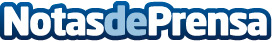 Mr. Soluciones PYMES muestra cómo ayudan los directorios onlineEl portal de ayuda a PYMES y autónomos, PA DIGITAL, da 4 beneficios que aportan los directorios online a las empresasDatos de contacto:PA DIGITALhttps://www.padigital.es/91 339 66 66Nota de prensa publicada en: https://www.notasdeprensa.es/mr-soluciones-pymes-muestra-como-ayudan-los Categorias: Nacional Marketing E-Commerce Recursos humanos http://www.notasdeprensa.es